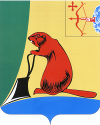 Общие положенияНа основании заключенного Соглашения о передаче                          Контрольно-счетной комиссии Тужинского муниципального района полномочий контрольно-счетного органа муниципального образования Михайловское сельское поселение по осуществлению внешнего муниципального финансового контроля от 03.04.2012, в соответствии с требованиями статьи 264.4 Бюджетного кодекса Российской Федерации (далее – БК РФ), статьи 8 решения Тужинской районной Думы Кировской области от 13.12.2021 № 4/25 «Об утверждении Положения о Контрольно-счетной комиссии муниципального образования Тужинский муниципальный район Кировской области», статьи 45 решения Михайловской сельской Думы Тужинского района Кировской области от 09.11.2016 № 49/224                              «Об утверждении Положения о бюджетном процессе в муниципальном образовании Михайловское сельское поселение» (далее – Положение о бюджетном процессе), Контрольно-счетной комиссией муниципального образования Тужинский муниципальный район Кировской области (далее – Контрольно-счетная комиссия) проведена внешняя проверка годового отчета об исполнении бюджета муниципального образования Михайловское сельское поселение за 2022 год (далее – проект Решения).Годовой отчет об исполнении бюджета муниципального образования Михайловское сельское поселение за 2022 год, проект Решения с приложениями представлены в Контрольно-счетную комиссию в полном объеме 22.03.2023, своевременно.В соответствии со статьей 264.6 Бюджетного кодекса РФ, статьей 46 Положения о бюджетном процессе отдельным приложением к Решению об исполнении бюджета за отчетный финансовый год утверждается показатель «Расходы бюджета по ведомственной структуре расходов бюджета».Согласно статье 6 Бюджетного кодекса РФ:ведомственная структура расходов бюджета - распределение бюджетных ассигнований, предусмотренных законом (решением) о бюджете, по главным распорядителям бюджетных средств, разделам, подразделам, целевым статьям, группам (группам и подгруппам) видов расходов бюджетов либо по главным распорядителям бюджетных средств, разделам, подразделам и (или) целевым статьям (государственным (муниципальным) программам и непрограммным направлениям деятельности), группам (группам и подгруппам) видов расходов классификации расходов бюджетов.В приложении № 2 к проекту Решения расходы бюджета по ведомственной структуре расходов бюджета поселения за 2022 год распределены лишь по распорядителю, разделам и подразделам. Распределение по целевым статьям, группам (группам и подгруппам) видов расходов бюджета отсутствует.В приложении № 1 к проекту Решения неверно отражен объем исполнения дотации на выравнивание бюджетной обеспеченности – 2 063,0 тыс. рублей, фактическое исполнение, согласно представленной бюджетной отчетности, составило 2 063 960,0 рублей или 2 064,0 тыс. рублей.Выявлены нарушения Инструкции о порядке составления и представления годовой, квартальной и месячной отчетности об исполнении бюджетов бюджетной системы РФ, утвержденной приказом Министерства финансов РФ от 28.12.2010 № 191н:нарушение пункта 158, в связи с тем, что при проведении инвентаризации расхождений не выявлено, заполнение таблицы № 6 «Сведения о проведении инвентаризации» не требовалось, а следовало указать сведения о проведенной годовой инвентаризации в текстовой части раздела 5 «Прочие вопросы деятельности субъекта бюджетной отчетности» Пояснительной записки ф. 0503160.Проведена выборочная проверка контрольных соотношений отдельных показателей форм бюджетной отчетности, а именно:проверка показателей по исполнению доходов бюджета, указанные в        ф. 0503127 по строке 010 графам 4, 5, показателям, указанным в ф. 0503164 по строке 010 графам 3, 5 расхождений не выявила;показатели по расходам бюджета, указанные в ф. 0503127 по строке 200 в графах 4, 6, 10, соответствуют показателям, указанным в ф. 0503164 по строке 200 графам 3, 5, 7;показатель по результату исполнения бюджета ф. 0503127 по строке 450 в графах 6, 9, соответствует показателю, указанному в ф. 0503164 по строке 450 графы 5;расхождений данных «Дебиторская задолженность по выплатам» раздела 2 «Финансовые активы» и «Кредиторская задолженность» раздела 3 «Обязательства» баланса ф. 0503130 с данными ф. 0503169 не установлено.Общая характеристика исполнения бюджета в 2022 годуРешением Михайловской сельской Думы от 20.12.2021 № 57/200                       «О бюджете муниципального образования Михайловское сельское поселение на 2022 год и плановый период 2023 и 2024 годов» первоначально на 2022 год прогнозируемый объем доходов был утвержден в сумме 2 608,3 тыс. рублей, расходов – в сумме  2 618,3 тыс. рублей, дефицит бюджета был предусмотрен в объеме 10,0 тыс. рублей.За 2022 год в решение о бюджете было внесено 5 поправок.При внесении изменений в бюджет поселения корректировались все источники поступления доходов, разделы функциональной классификации расходов бюджета поселения и вносились изменения в муниципальные программы.Внесение изменений в бюджет поселения было обусловлено корректировкой расходов бюджета за счет остатков средств, образовавшихся на начало отчетного года, фактическим поступлением доходов относительно первоначально запланированных объемов. В результате уточненные плановые назначения доходов бюджета по сравнению с первоначально установленными показателями были увеличены на 1 375,5 тыс. рублей или на 52,7% и составили 3 983,8 тыс. рублей; расходов – на 1 541,2 тыс. рублей или на 58,9% и составили                               4 159,5 тыс. рублей; дефицит спланирован на уровне 175,7 тыс. рублей.Основные характеристики бюджета поселения на 2022 год представлены в следующей таблице:Исполнение бюджета поселения в 2022 году по доходам составило                                             3 979,3 тыс. рублей или 99,9% от уточненного плана; по расходам –           3 751,9 тыс. рублей или 90,2% от уточненного плана. По итогам 2022 года сложился профицит в объеме 227,4 тыс. рублей.Анализ исполнения доходной части за 2022 годБюджет поселения за 2022 год по доходам формировался за счет налоговых, неналоговых и безвозмездных поступлений.Поступления доходов бюджета поселения за 2022 год приведены в таблице:В структуре доходов основным источником доходов являются безвозмездные поступления – 75,6%.В целом первоначальный план по доходам скорректирован в сторону увеличения на 1 375,5 тыс. рублей и составил 3 983,8 тыс. рублей, что больше на 980,5 тыс. рублей к уровню 2021 года (на 32,7%).Прогноз налоговых доходов в течение 2022 года скорректирован в сторону увеличения на 113,3 тыс. рублей, неналоговых на 231,9 тыс. рублей и безвозмездных поступлений на 1 030,3 тыс. рублей.Фактически объем поступивших доходов за 2022 год составил 3 979,3 тыс. рублей или 99,9% к уточненному прогнозу, 152,6% к первоначальному прогнозу.При общем исполнении доходов бюджета поселения на уровне 99,9% к уточненному прогнозу, налоговые доходы исполнены на уровне 99,3%, неналоговые доходы на 99,9% и безвозмездные поступления на 100%.Объем поступлений и структура налоговых доходов  в 2022 году сложились следующим образом:Первоначальный план по налоговым доходам в ходе исполнения бюджета 2022 года увеличен на 113,3 тыс. рублей или на 22,5%. Основную долю в структуре налоговых доходов традиционно занимают акцизы - 67,9%.Прогноз налоговых доходов был увеличен по всем видам налога за исключением госпошлины. Наибольшее увеличение произошло по налогу на доходы физических лиц на 48,4 тыс. рублей или на 81,8%, по акцизам на 57,6 тыс. рублей или на 16%.Доля налоговых доходов в общем объеме доходов составила 15,4%.Поступления налоговых доходов в бюджет поселения по сравнению с 2021 годом увеличились на 87,5 тыс. рублей или на 16,6% и составили                       613,3 тыс. рублей. На изменение объема налоговых доходов по сравнению с 2021 годом в сторону увеличения повлияло в основном увеличение поступлений от акцизов, налога на доходы физических лиц, налога на имущество физических лиц при снижении поступлений доходов от единого сельскохозяйственного налога, земельного налога и госпошлины.Поступления неналоговых доходов в 2022 году приведены в следующей таблице:Неналоговые доходы в 2022 году поступили в бюджет поселения в сумме 358,9 тыс. рублей или 99,9% уточненного прогноза на год. Прогнозный план в ходе исполнения бюджета 2022 года по неналоговым доходам был увеличен на 231,9 тыс. рублей или на 182,3% исключительно за счет поступлений доходов от продажи материальных и нематериальных активов.Доходы от использования имущества и самообложения сократились.По сравнению с 2021 годом поступления неналоговых доходов                                    в 2022 году увеличились на 110,6 тыс. рублей или на 44,5%. Доля неналоговых доходов в общем объеме доходов бюджета поселения составила 9%.В структуре неналоговых доходов по итогам 2022 года наибольший удельный вес занимают доходы от продажи материальных и нематериальных активов – 69,7%.Поступления безвозмездных поступлений в 2022 году приведены в следующей таблице:В структуре доходов бюджета поселения по итогам 2022 года безвозмездные поступления занимают 75,6%, их объем составил                       3 007,1 тыс. рублей или 100% к уточненному плану.Общий объем безвозмездных поступлений, поступивших в бюджет поселения в 2022 году по сравнению с 2021 годом, увеличился на                        782,4 тыс. рублей или на 35,2% за счет увеличения поступления объема дотаций на 860,2 тыс. рублей или на 42,9%, субвенции на 7,7 тыс. рублей или на 8,5% при сокращении поступлений иных межбюджетных трансфертов на 85,5 тыс. рублей или на 65,6%.В структуре безвозмездных поступлений в 2022 году основную долю традиционно составляют дотации – 95,2%.Анализ исполнения расходной части за 2022 годВ ходе исполнения бюджета поселения на 2022 год общий объем расходов увеличен на 1 541,2 тыс. рублей или на 58,9%. По итогам отчетного года расходная часть бюджета поселения исполнена в объеме                                        3 751,9 тыс. рублей или 90,2% к уточненным бюджетным назначениям.Отраслевая структура расходов бюджета поселения в 2022 году представлена в таблице:По сравнению с 2021 годом объем расходов бюджета поселения в целом увеличился на 399,3 тыс. рублей или на 11,9%.В общем объеме расходов основную долю занимают расходы общегосударственные расходы – 45,2%, национальная безопасность и правоохранительная деятельность – 34,5%.По итогам 2022 года уровень исполнения бюджета поселения по расходам составил 90,2%, что выше уровня исполнения 2021 года (88,3%)                              на 2,9 процентных пункта.Объем неисполненных бюджетных ассигнований в 2022 году составил                           407,6 тыс. рублей или 9,8% от общего утвержденного объема расходов. Наибольший объем неисполненных расходов сложился по разделам «Национальная экономика» - 200,8 тыс. рублей или 31,2%, «Жилищно-коммунальное хозяйство» - 188,9 тыс. рублей или 55,8%.100% ассигнования освоены только по разделу «Национальная оборона», «Социальная политика» - 99,9*%, «Общегосударственные вопросы» - 99,4%.Дорожный фонд муниципального образования в 2022 год формировался за счет акцизов на нефтепродукты – 418,7 тыс. рублей. Фактически поступило доходов от акцизов 416,3 тыс. рублей. Кроме того, неиспользованный остаток дорожного фонда за 2021 год составил 223,2 тыс. рублей. Общий объем бюджетных ассигнований дорожного фонда в 2022 году составил 641,9 тыс. рублей, исполнено 441,1 тыс. рублей или 68,7%.Остаток средств дорожного фонда на 01.01.2023 составил 198,4 тыс. рублей.Ассигнования резервного фонда в 2022 году изначально запланированные в объеме 1,0 тыс. рублей, в конце года были перераспределены на другие расходы. С учетом внесенных корректировок объем резервного фонда составил 0,0 тыс. рублей.Анализ дебиторской и кредиторской задолженности По данным годовой отчетности ф. 0503169 «Сведения по дебиторской и кредиторской задолженности» к уровню 2021 года дебиторская задолженность увеличилась на 494,2 тыс. рублей, кредиторская задолженность уменьшилась на 13,7 тыс. рублей.Дебиторская задолженность сложилась в общей сумме                                    808 тыс. рублей, из них:по счету 1 205 11 «Расчеты с плательщиками налоговых доходов» -                         26,6 тыс. рублей;по счету 1 205 51 «Расчеты по безвозмездным поступлениям текущего характера от других бюджетов бюджетной системы Российской Федерации» - 781,4 тыс. рублей.Кредиторская задолженность сложилась в общей сумме                                 169,8 тыс. рублей, из них:по счету 1 205 11 «Расчеты с плательщиками налоговых доходов» -                           38,2 тыс. рублей;по счету 1 302 11 «Расчеты по заработной плате» - 78,5 тыс. рублей;по счету 1 303 02 «Расчеты по страховым взносам на обязательное социальное страхование на случай временной нетрудоспособности и в связи с материнством» – 5,1 тыс. рублей;по счету 1 303 07 «Расчеты по страховым взносам на обязательное медицинское страхование в Федеральный ФОМС» – 9,0 тыс. рублей;по счету 1 303 10 «Расчеты по страховым взносам на обязательное пенсионное страхование на выплату страховой части трудовой пенсии» – 38,9 тыс. рублей.Кроме того, кредиторская задолженность по счету 401 40 «Доходы будущих периодов» составила 781,4 тыс. рублей.Согласно представленной годовой отчетности, просроченная дебиторская и кредиторская задолженность на 01.01.2023 отсутствует.Оценка дефицита (профицита), источники финансирования               дефицита в 2022 годуПервоначально бюджет поселения на 2022 год утвержден с дефицитом в размере 10,0 тыс. рублей. После внесенных в течение года поправок в бюджет объем дефицита скорректирован до 175,7 тыс. рублей (остаток средств на счетах по учету средств бюджета на 01.01.2022). Результат исполнения бюджета поселения сложился с профицитом в объеме                           227,4 тыс. рублей.В соответствии с отчетными данными, в качестве источника внутреннего финансирования планового дефицита бюджета поселения являлись остатки средств на счетах по учету средств бюджета.Остаток бюджетных средств на лицевом счете на конец 2022 года составил 403,1 тыс. рублей.Анализ долговых и гарантийных обязательствВ 2022 году кредиты кредитных организаций и кредиты от других бюджетов бюджетной системы РФ в бюджет поселения не привлекались, муниципальные гарантии не предоставлялись.Исполнение публичных нормативных обязательствПубличные нормативные обязательства исполнены в сумме                            70,1 тыс. рублей или 99,9% к годовому плану. Средства направлены на выплату пенсии за выслугу лет муниципальным служащим.Межбюджетные трансферты В бюджет поселения объем безвозмездных поступлений составил 3 007,1 тыс. рублей, из них: дотации на выравнивание бюджетной обеспеченности – 2 064,0 тыс. рублей; дотации на поддержку мер по обеспечению сбалансированности бюджетов – 800,0 тыс. рублей; субвенции на осуществление первичного воинского учета – 98,3 тыс. рублей; иные МБТ – 44,8 тыс. рублей. Из бюджета поселения в бюджет района предусмотрено предоставление МБТ в объеме 1,6 тыс. рублей, из них: на решение вопросов местного значения в области градостроительной деятельности 1,0 тыс. рублей и на осуществление внутреннего муниципального финансового контроля 0,6 тыс. рублей. МБТ в бюджет района в 2022 году не перечислялись.Результаты внешней проверки годового отчета об исполнении               бюджета поселенияГодовой отчет об исполнении бюджета за 2022 год, а также представленные одновременно с ним иные формы бюджетной отчетности по составу форм соответствуют требованиям статьи 264.1 БК РФ и Инструкции о порядке составления и представления годовой, квартальной и месячной отчетности об исполнении бюджетов бюджетной системы РФ, утвержденной приказом Министерства финансов РФ от 28.12.2010 № 191н. Годовой отчет об исполнении бюджета поселения за 2022 год представлен администрацией Михайловского сельского поселения на бумажном носителе в брошюрованном виде с сопроводительным письмом.Контрольные соотношения между показателями годового отчета об исполнении бюджета поселения за 2022 год и показателями иных форм бюджетной отчетности, представленных одновременно с ним, соблюдены.В ходе проведения экспертно-аналитического мероприятия выявлены нарушения Инструкции о порядке составления и представления годовой, квартальной и месячной отчетности об исполнении бюджетов бюджетной системы РФ, утвержденной приказом Министерства финансов РФ от 28.12.2010 № 191н, Бюджетного кодекса РФ, Положения о бюджетном процессе Михайловского поселения.Выводы В целом годовой отчет об исполнении бюджета Михайловского сельского поселения за 2022 год соответствует требованиям бюджетного законодательства. Вместе с тем по результатам внешней проверки годового отчета выявлены нарушения и недостатки. Между тем, выявленные в ходе внешней проверки годового отчета нарушения и недостатки не повлияли на достоверность отражения кассового исполнения бюджета в бюджетной отчетности. Бюджет Михайловского сельского поселения за 2022 год исполнен в соответствии с решением Михайловской сельской Думы от 20.12.2021                    № 57/200 «О бюджете муниципального образования Михайловское сельское поселение на 2022 год и плановый период 2023 и 2024 годов» в действующей редакции.В отчетном периоде доходная часть бюджета Михайловского сельского поселения исполнена в сумме 3 979,3 тыс. рублей или на 99,9% к уточненному годовому плану. Объем полученных собственных доходов бюджета по состоянию на 01.01.2023 составил 972,2 тыс. рублей или 99,5%. Безвозмездные поступления были освоены в объеме 3 007,1 тыс. рублей или 100% от уточненного плана.Расходные обязательства бюджета поселения исполнены в общей сумме 3 751,9 тыс. рублей или на 90,2% от суммы утвержденных бюджетных назначений. По состоянию на 01.01.2023 неисполненные бюджетные назначения по расходам в общем объеме составили 407,6 тыс. рублей. Результат исполнения бюджета – профицит в сумме 227,4 тыс. рублей.Единственным источником внутреннего финансирования дефицита бюджета поселения являются остатки средств на счетах по учету средств бюджета.Остаток бюджетных средств на лицевом счете на конец 2022 года составил 403,1 тыс. рублей.ПредложенияПри организации бюджетного учета и составления бюджетной отчетности обеспечить соблюдение требований Бюджетного кодекса РФ, Положения о бюджетном процессе Михайловского поселения, Инструкции                     № 191н.Усилить контроль за выполнением задач, мероприятий, поставленных муниципальными программами на 2023 год.Устранить все указанные в заключении нарушения и недостатки. Информацию о принятых мерах по устранению нарушений и недостатков с приложением, заверенных в установленном порядке документов (материалов), предоставить в Контрольно-счетную комиссию Тужинского района не позднее 31.05.2023.Годовой отчет об исполнении бюджета Михайловского сельского поселения за 2022 год рекомендован к рассмотрению и утверждению Михайловской сельской Думой с учетом устранения выявленных нарушений и недостатков. Председатель Контрольно-счетнойкомиссии Тужинского района                                                            Ю.В. Попова21.04.2023КОНТРОЛЬНО-СЧЕТНАЯ КОМИССИЯ МУНИЦИПАЛЬНОГО ОБРАЗОВАНИЯ ТУЖИНСКИЙ МУНИЦИПАЛЬНЫЙ РАЙОН КИРОВСКОЙ ОБЛАСТИул. Горького, д. 5, пгт Тужа, Тужинский район, Кировская область, 612200,    тел: (83340) 2-16-45, E-mail: kcktuzha@mail.ruЗАКЛЮЧЕНИЕпо результатам проведения внешней проверки годового отчета об исполнении бюджета муниципального образования Михайловское сельское поселение за 2022 годтыс. рублейПоказателиБюджет поселения на 2022 годБюджет поселения на 2022 годБюджет поселения на 2022 годИсполнено за январь-декабрь 2022 годаПоказатели(первоначальный план)(первоначальный план)(уточненный план)Исполнено за январь-декабрь 2022 годаДоходы2 608,32 608,33 983,83 979,3Расходы2 618,32 618,34 159,53 751,9Дефицит (-), профицит (+)-10,0-10,0-175,7227,4ПоказателиПервоначальный прогноз доходов бюджета поселения на 2022 год, тыс. рублейУточненный прогноз доходов бюджета поселения на 2022 год, тыс. рублейИсполнениеИсполнениеИсполнениеИсполнениеИсполнениеОтклонениеОтклонениеПоказателиПервоначальный прогноз доходов бюджета поселения на 2022 год, тыс. рублейУточненный прогноз доходов бюджета поселения на 2022 год, тыс. рублей2022 год2022 год2022 год2022 год2021 год2022/20212022/2021ПоказателиПервоначальный прогноз доходов бюджета поселения на 2022 год, тыс. рублейУточненный прогноз доходов бюджета поселения на 2022 год, тыс. рублейтыс. рублейв % к уточненному прогнозу доходовв % к первоначальному прогнозу доходовтыс. рублейтыс. рублейгр.4-гр.7, тыс. рублейгр.8/гр.7, %1234567789Налоговые доходы504,3617,6613,399,3121,6525,8525,887,516,6Неналоговые доходы127,2359,1358,999,9282,2248,3248,3110,644,5Безвозмездные поступления1 976,83 007,13 007,1100,0152,12 224,72 224,7782,435,2Всего доходы2 608,33 983,83 979,399,9152,62 998,82 998,8980,532,7Наименование показателейПервоначальный прогноз доходов бюджета поселения на 2022 год, тыс. рублейУточненный прогноз доходов бюджета поселения на 2022 год, тыс. рублейИсполнениеИсполнениеИсполнениеИсполнениеИсполнениеОтклонениеОтклонениеНаименование показателейПервоначальный прогноз доходов бюджета поселения на 2022 год, тыс. рублейУточненный прогноз доходов бюджета поселения на 2022 год, тыс. рублей2022 год2022 год2022 год2021 год2022/20212022/20212022/2021Наименование показателейПервоначальный прогноз доходов бюджета поселения на 2022 год, тыс. рублейУточненный прогноз доходов бюджета поселения на 2022 год, тыс. рублейтыс. рублейудельный вес, %в % к уточненному прогнозу доходовтыс. рублейгр.4-гр.7, тыс. рублейгр.4-гр.7, тыс. рублейгр.8/гр.7*100, %1234567889Налоговые доходы 504,3617,6613,3100,099,3525,887,587,516,6налог на доходы физических лиц59,2107,6106,217,398,769,836,436,452,1акцизы361,1418,7416,367,999,4348,667,767,719,4единый сельскохозяйственный налог0,04,94,90,8100,011,8-6,9-6,9-58,5налог на имущество физических лиц4,04,34,30,7100,01,23,13,1258,3земельный налог75,078,578,012,799,489,4-11,4-11,4-12,8государственная пошлина5,03,63,60,6100,04,9-1,3-1,3-26,5Наименование показателейПервоначальный прогноз доходов бюджета поселения на 2022 год, тыс. рублейУточненный прогноз доходов бюджета поселения на 2022 год, тыс. рублейИсполнениеИсполнениеИсполнениеИсполнениеИсполнениеОтклонениеОтклонениеНаименование показателейПервоначальный прогноз доходов бюджета поселения на 2022 год, тыс. рублейУточненный прогноз доходов бюджета поселения на 2022 год, тыс. рублей2022 год2022 год2022 год2022 год2021 год2022/20212022/2021Наименование показателейПервоначальный прогноз доходов бюджета поселения на 2022 год, тыс. рублейУточненный прогноз доходов бюджета поселения на 2022 год, тыс. рублейтыс. рублейудельный вес, %в % к уточненному прогнозу доходовтыс. рублейтыс. рублейгр.4-гр.7, тыс. рублейгр.8/гр.7*100, %1234567789Неналоговые доходы 127,2359,1358,9100,099,9248,3248,3110,644,5доходы от использования имущества95,284,184,023,499,992,692,6-8,6-9,3доходы от продажи материальных и нематериальных активов0,0250,0250,069,7100,00,00,0250,0#ДЕЛ/0!доходы от компенсации затрат 0,00,00,00,00,0125,8125,8-125,8-100,0самообложение32,025,024,96,999,629,929,9-5,0-16,7Наименование показателейПервоначальный прогноз доходов бюджета поселения на 2022 год, тыс. рублейУточненный прогноз доходов бюджета поселения на 2022 год, тыс. рублейИсполнениеИсполнениеИсполнениеИсполнениеИсполнениеОтклонениеОтклонениеОтклонениеНаименование показателейПервоначальный прогноз доходов бюджета поселения на 2022 год, тыс. рублейУточненный прогноз доходов бюджета поселения на 2022 год, тыс. рублей2022 год2022 год2022 год2021 год2022/20212022/20212022/2021Наименование показателейПервоначальный прогноз доходов бюджета поселения на 2022 год, тыс. рублейУточненный прогноз доходов бюджета поселения на 2022 год, тыс. рублейтыс. рублейудельный вес, %в % к уточненному прогнозу доходовтыс. рублейгр.4-гр.7, тыс. рублейгр.4-гр.7, тыс. рублейгр.8/гр.7*100, %1234567889Безвозмездные поступления1 976,83 007,13 007,1100,0100,02 224,7782,4782,435,2дотации1 884,02 864,02 864,095,2100,02 003,8860,2860,242,9субвенции92,898,398,33,3100,090,67,77,78,5иные межбюджетные трансферты0,044,844,81,5100,0130,3-85,5-85,5-65,6ПоказателиУтверждено на 2022 год, тыс. рублейИсполнено за 2022 год, тыс. рублей% исполненияДоля в общем объеме расходов, %Справочно:Справочно:ПоказателиУтверждено на 2022 год, тыс. рублейИсполнено за 2022 год, тыс. рублей% исполненияДоля в общем объеме расходов, %Исполнено в 2021 году, тыс. рублейОтклонение 2022/2021, тыс. рублейПоказателиУтверждено на 2022 год, тыс. рублейИсполнено за 2022 год, тыс. рублей% исполненияДоля в общем объеме расходов, %Исполнено в 2021 году, тыс. рублейОтклонение 2022/2021, тыс. рублей1234567ВСЕГО РАСХОДОВ:4 159,53 751,990,2100,03 352,6399,3Общегосударственные вопросы1 708,01 697,499,445,21 439,5257,9Национальная оборона98,398,3100,02,690,67,7Национальная безопасность и правоохранительная деятельность1 301,31 294,199,434,51 205,588,6Национальная экономика642,9442,168,811,8243,3198,8Жилищно-коммунальное хозяйство338,8149,944,24,0328,3-178,4Социальная политика70,270,199,91,945,424,7